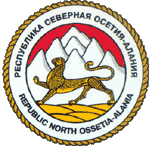           МИНИСТЕРСТВО    ОБРАЗОВАНИЯ    И    НАУКИ    РСО – АЛАНИЯ                 Муниципальное  казённое  общеобразовательное  учреждение                    cредняя общеобразовательная  школа  с. Карман                                          ОГРН 1031500600075          ИНН  1507004131                                       363404  РСО-Алания  Дигорский район                                                      с. Карман – Синдзикау                                       ул. Плиева,  118 тел.: (8-867-33) 97-1-35                                                     e-mail: diqkarman1.@mail. ru.Приказ №14.От 31 августа 2016 года.«О назначении классных руководителей».В соответствии Законом РФ «Об образовании», Типовым положением об общеобразовательном учреждении, Уставом школы, на основании комплектования школы с учетом предварительной расстановки кадровПРИКАЗЫВАЮ:1. Назначить классных руководителей на 2016-2017 учебный год:2.Установить с 01.09.2016г.по 31.08.2017г.тарификационные доплаты за выполнение обязанностей классных руководителей из расчета ____ рублей за одного ученика3. Контроль за исполнением настоящего приказа возложить на заместителя директора Цабиеву Б.Г. и гл. бухгалтера Мстиеву И.Х.Директор школы:                                                                            Э.Ю. СозаеваС приказом ознакомлены:№   ФИО учителякласскол-во учащихся1Бурнацева Р.А.1172Басиева Л.Д.2213Макоева М.С.3164Царгасова И.Г.4125Толасова Р.Т.5186Кацанова Д.В.6137Цаллаева Э.Э.7148Гасинова А.М.8129Кесаонова Э.Т.91210Дегтярева М.С.101911Калагова Л.Т.11а912Киргуева С.А.11б9